            Bezplatná právní pomoc DLUHY, EXEKUCE, BYDLENÍMísto: Centrum pro všechny generace nám. F. L. Věka 24, Dobruška (nad restaurací Jelen/RC Sedmikráska a VK  Vješák, vchod od občerstvení U Sedmikrásky)Datum: 22. 10. 2019	Čas: 10:00-17:00Objednání bezplatných konzultací na telefonním čísle 776 703 170. Je vám více než 50 let?Uzavřeli jste nevýhodnou smlouvu a nevíte, jak se jí zbavit? Trápí vás vaše dluhy nebo exekuce?Bojíte se, že vám kvůli dluhům vašich blízkých exekutor vybílí byt nebo účet?Přemýšlíte o řešení dluhů osobním bankrotem?Bojíte se, že přijdete o bydlení? Nemáte prostředky na komerční právní pomoc?Čím dříve problém začnete řešit, tím větší je naděje, že vše dobře dopadne.Pomůžeme  vám v naší osobní a on-line právní poradně!S čím vším vám můžeme například pomoci?Poradíme vám:s nevýhodnými smlouvami, které jste podepsali třeba i pod nátlakem,jak se bránit agresivním nebo klamavým obchodním praktikám,jak snížit náklady exekuce, jak dosáhnout jejího odkladu nebo zastavení,jestli u vás připadá v úvahu osobní bankrot a pomůžeme vám s přípravou      návrhu,jak se bránit nesprávně vypočteným nákladům exekucí,jak zabránit tomu, aby na vás nepříznivě dopadly dluhy vašich blízkých,jak řešit problémy s bydlením, jak si udržet zaměstnání apod.,jaké sociální dávky by vám mohly ve vaší situaci pomoci.Jak vám můžeme pomoci?Váš problém zanalyzujeme a doporučíme vám řešení.Pomůžeme vám zorientovat se v soudních a exekučních řízeních.Pomůžeme vám připravit různá podání, žádosti, vyjádření apod.Ve strategických případech vám zajistíme bezplatné advokátní zastoupení.Co nabízíme?Právní poradenství vedené advokátem v osobní poradně umístěné v naší        kanceláří v Praze 7 (po telefonickém objednání!).Internetovou poradnu na www.iure.org.Možnost korespondenčního poradenství (po telefonické domluvě!).Školení v zařízeních pro seniory.Jak můžete využít naši právní pomoc?S jednoduššími dotazy se obracejte na naši on-line poradnu nawww.iure.org.Ve složitějších případech se na nás obraťte telefonicky natel. 776 703 170 a domluvte si osobní návštěvu nebo jiný způsob konzultace.Iuridicum Remedium, z. s. tel.: 776 703 170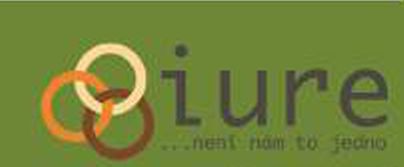 U Výstaviště 138/3	e-mail: iure@iure.org170 00 Praha 7	www.iure.orgAutorem letáku je nevládní organizace Iuridicum Remedium.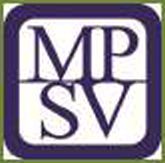 Jeho výroba byla podpořena Ministerstvem práce a sociálních věcí ČR a může být využíván, upravován a šířen pod licencí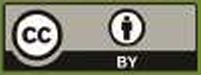 Creative Commons - Uveďte autora 4.0.